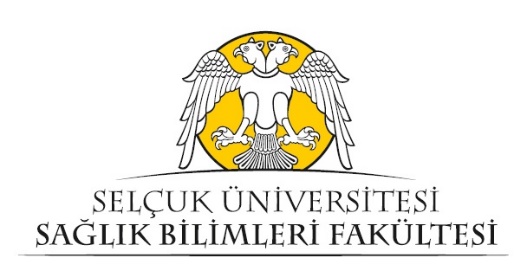 -Özel Öğrenci Süreci-